        Maison J. GILSON-BOURTEMBOURG s.p.r.l.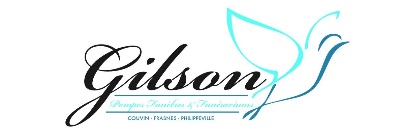 

On nous prie d'annoncer le décès de


 Monsieur
Albert RIQUET

né à Beauvais le 07 mars 1930 et décédé à Couvin le 25 novembre 2020

Pas de visite


L'incinération se déroulera au crématorium de Ciney
le mardi 01 décembre 2020.

La dispersion des cendres aura lieu au cimetière de Couvin 
 vers 11h15.Vous pouvez déposer vos condoléances sur www.funerailles-gilson.beLe port du masque est obligatoire le jour des funérailles.